MembershMembership Department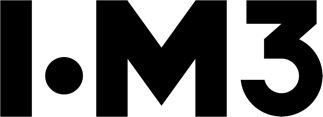 The Institute of Materials, Minerals & MiningEmail: membership@iom3.org The individual named above is making an application for Fellowship of the Institute of Materials, Minerals and Mining (FIMMM) and has named you as a referee. Referees must be able to validate and comment on the candidate’s career contribution to date to the Materials Cycle sectors, which the basis on which Fellowship is assessed and awarded.It would be greatly appreciated if you could complete the attached pro-forma. Please answer all questions with as much detail as necessary, preferably avoiding one-word answers. Once the form is completed it can either be handed back to the candidate who will submit it to the Institute, or you can submit it directly to us on membership@iom3.org. Please note that we require electronic submission by email. If clarification is required on any of your responses, I hope you do not mind being contacted by us in due course.Our Membership Committee will consider your comments when reaching a decision on the candidate’s application.  I would like to draw your attention to the provisions of the General Data Protection Regulation and Data Protection Act 2018 which allow people access to the personal information held on them. Under this Act the candidate could request to see the comments you make about them.Thank you very much for your time and for helping us.Yours sincerelyIan Bowbrick EUR ING Ian Bowbrick CEng CEnv FIMMMDirector of Membership & Professional Standards Email: ian.bowbrick@iom3.org How long have you known the candidate? What is your association with the candidate and what opportunities have you had to judge their professional ability?Please give your assessment of the professional responsibility the candidate has had and now holds:In what ways has the candidate made a professional contribution to the sector in which they work, or others in which they have previously practiced?Do you consider the candidate’s professional conduct as suitable for a Fellow of IOM3?□ YES 	□ NO7)	Do you recommend they be elected to Fellow?       	        	□ YES      	□ NO8)	Please provide any other comments you feel may be appropriate. If you have not  recommended election, please state the reason(s) why:Signature: Date: Referee DetailsName: Professional Registration(s) and member grade: Membership No.: 